*As measured at the time of crushFavolosaExtra Virgin Olive OilIOO995                                         Country of Origin: AUSRobust IntensityCrush Date: May 2023TASTING NOTES Our high phenol limited production Favolosa is an example of a robust oil that contains a significant amount of fruitiness. It displays aromas of dry herb and sweet grass, a pronounced berry center with a lingering peppery finish and moderate bitterness arugula and radicchio. Slightly astringent.      *Biophenols: 525.6 ppm             FFA:  0.17      Oleic Acid: 74.5                         Peroxide: 4.1      DAGs: 97.5                               *PPP: <0.2      Squalene: 7,871.4                     A-Tocopherols: 195.6Smoke Point: 370 F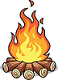 